Znak sprawy: BZP-I.271.30.2022		                    Tarnobrzeg, dnia 22 listopada 2022r.ZAWIADOMIENIE O WYBORZE OFERTYdot. postępowania o udzielenie zamówienia na wykonanie zadania pn.: Opracowanie dokumentacji projektowo - kosztorysowej wraz z nadzorem autorskim dla zadania inwestycyjnego 
pn.: „Budowa boiska sportowego wraz z infrastrukturą towarzyszącą przy ul. Zwierzynieckiej 
w Tarnobrzegu”.Działając na podstawie art. 253 ust. 2 ustawy z 11 września 2019 r. – Prawo zamówień publicznych (Dz.U. 2022, poz. 1710 ze zm.), Zamawiający informuje, że dokonał wyboru najkorzystniejszej oferty.Jako ofertę najkorzystniejszą uznano ofertę złożoną przez Wykonawcę:ACAS Pracownia ProjektowaAndrzej Skrobiszul. Marii Curie-Skłodowskiej nr 14c lok.741-800 ZabrzeCena brutto wykonania: 80 000,00 złWybrana oferta spełnia wszystkie wymogi określone w specyfikacji warunków zamówienia i uzyskała największą liczbę punktów na podstawie kryteriów oceny ofert zastosowanych w tym postępowaniu.Zgodnie ze specyfikacją warunków zamówienia kryteriami, jakim kierował się Zamawiający przy wyborze oferty najkorzystniejszej były: cena brutto wykonania zamówienia 60%, termin realizacji zamówienia 40%. Zamawiający zgodnie ze wskazaną w specyfikacji formułą dokonał oceny punktowej złożonych ofert.W przedmiotowym postępowaniu ofertom przyznana została następująca punktacja:Numer ofertyNazwa (firma) i adres wykonawcyLiczba pkt.cenaLiczba pkt. termin realizacji zamówieniaLiczba pkt ogółem1ACAS Pracownia Projektowa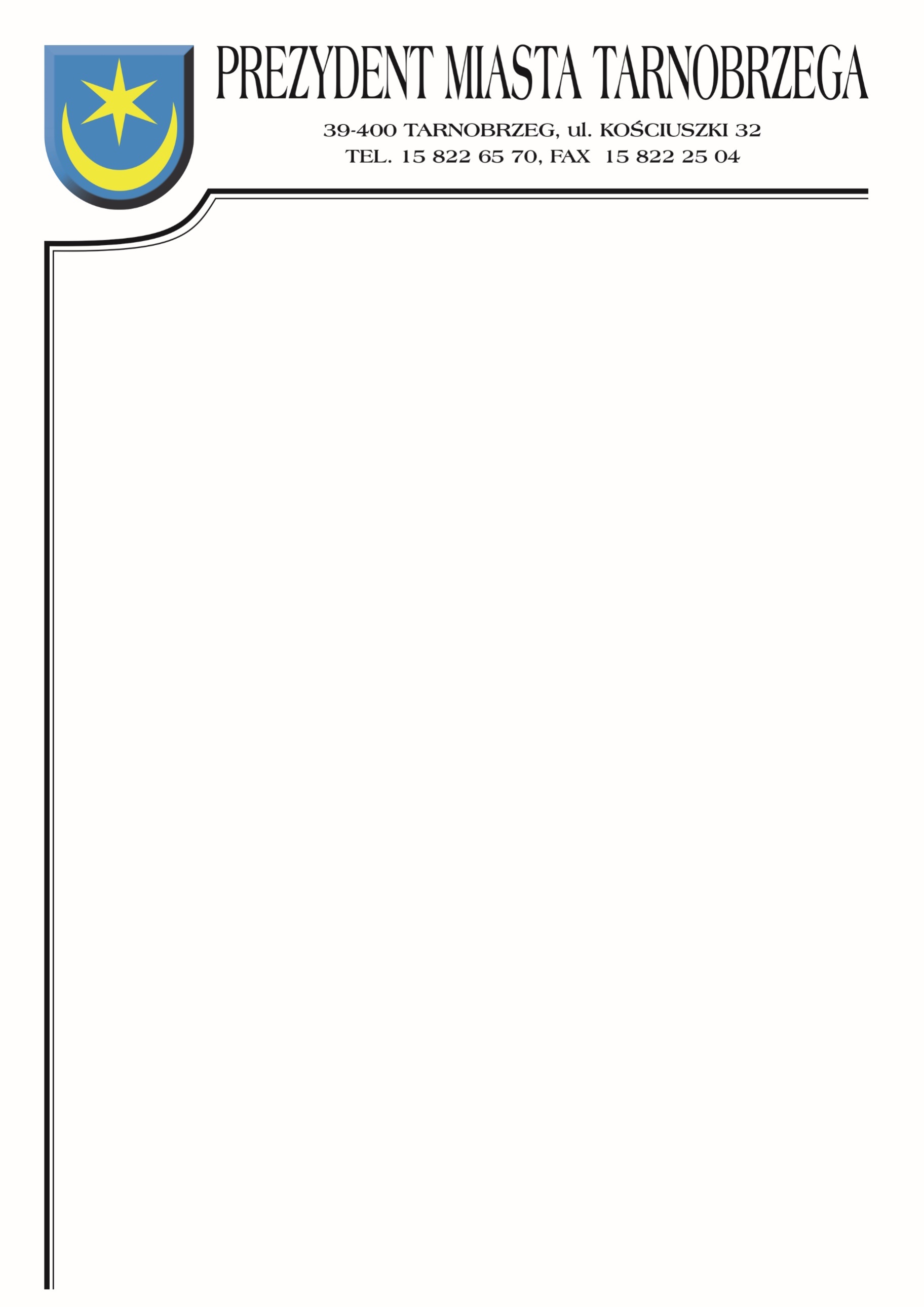  Andrzej Skrobiszul. Marii Curie-Skłodowskiej nr 14c lok.741-800 Zabrze60401002AMIBUD Cezary Ilnickiul. Hutnicza 8459-930 PieńskOferta odrzuconaOferta odrzuconaOferta odrzucona3Primtech Szymon Kitaul. Sienkiewicza 4/642-600 Tarnowskie Góry56,564096,56